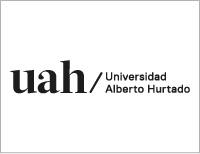 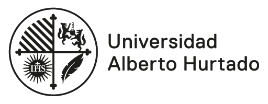 Asignaturas de Reflexión P.Ed. II y Elab IICamila Aguiló Jaramillo profesora en formación, quinto año (2020) - UAHSecuencia didáctica: InstaBook: Pandemia en cien palabras.Descripción general: La secuencia se presenta como un proyecto de escritura el cual tiene como producto final la creación de un perfil de Instagram del curso, en el cual se recopilen microcuentos creados por los y las estudiantes bajo el tema de “Pandemia en cien palabras”. Se espera que la creación y producción del texto, logre que las y los estudiantes exploren sus propias emociones dentro del contexto actual y pongan en práctica los conocimientos de escritura y del proceso de escritura aprendidos durante su formación escolar. El/la docente debe crear previamente la cuenta de Instagram.La secuencia está pensada para realizarse en modalidad online, por lo que se necesita que las y los estudiantes tengan acceso a lo siguiente:Celular con conexión a internet (redes sociales).Correo electrónico. En cuanto a la plataforma utilizada, la utilización de las redes sociales como herramienta educativa tiene los objetivos de:  servir como motivación al temaservir como etapa de “publicación” del proceso de escrituraservir como repositorio digital de los textos creados. La secuencia se realizará considerando lo siguiente: 1 clase sincrónica a la semana de 90 minutos, considerando cuatro semanas de clase (se sugiere dejar la clase grabada).1 tarea personal fuera del horario de clases por semana que corresponden a productos del proceso de escritura contenidos en el cuadernillo para el/la estudiante adjuntado a esta planificación.Clips cortos de video (se sugiere la utilizar la plataforma de videos tiktok y descargar los videos) respecto a temas específicos que serán subidos al Instagram del curso y comentados por las y los estudiantes en modalidad foro. Lo anterior con el objetivo de fomentar el trabajo autónomo. Ejemplos de temas a trabajar en los clips cortos: proceso de escritura, recomendaciones literarias de ejemplares del microcuento, la clase en un minuto.  (se adjuntan dos videos a modo de ejemplo. Video 1: Proceso de escritura. Video 2: Características del microcuento). *Si el grupo curso no ha realizado un trabajo de los contenidos mencionados anteriormente, se sugiere agregar clases previas que los aborden. *La escritura reflexiva se trabajará como facilitador al momento de definir el tema del microcuento a crear. Evaluaciones*: Evaluación de proceso formativa correspondiente a la entrega de la planificación. Evaluación de proceso formativa correspondiente a la entrega del borrador. Evaluación de proceso sumativa correspondiente al promedio de las siguientes evaluaciones:Evaluación desde la docente: Microcuento terminado + Cuadernillo Coevaluación del microcuento.*Todos los materiales evaluativos se encuentran adjuntos. Ventajas de la secuencia didáctica:Fomenta la escritura creativa. Fomenta el trabajo autónomo. Conjuga el trabajo disciplinar y la educación emocional.Incorpora TIC al proceso educativo. Posee elementos motivadores para las y los estudiantes. Entrega materiales didácticos diversificados, para que las y los estudiantes puedan acceder de diferentes formas al conocimiento ya que centra su trabajo DUA contando con: Videos, presentaciones ppt, clases sincrónicas y cuadernillo de acompañamiento. Desventajas de la secuencia didáctica:Requiere que el grupo curso tenga acceso a internet y aparatos digitales. Requiere necesariamente la implementación de clases sincrónicas y no centra su propuesta en estudiantes sin conexión a internet. Requiere un conocimiento nivel usuario del/la docente de:Red social digital Instagram.Plataforma de diseño (se sugiere canva.cl) para transformar los microcuentos enviados por las estudiantes en formato Word (cuadernillo)  a un formato digital atractivo para compartir en Instagram. Requiere monitoreo y retroalimentación constante durante el mes de implementación, considerando los tiempos acotados de las y los docentes. Unidad 4: La escritura como forma de participación social.   Nivel: Cuarto Medio.Clase N° 1Clase N° 2Clase N° 3 Clase  N° 4Contenidos a trabajar en la unidadConocimientos previos necesarios. *Características y estructura del microcuento.Diferencia entre texto literario y no literario.Diferencia entre cuento y novela (noción de conflicto).Figuras literarias utilizadas en microcuentos: Elipsis, Alusión, Anáfora, Paradoja, Metáfora, Metonimia, Ironía e Hipérbole.Corriente textual narrativa: Tipos de narrador, progresión cronológica (Ab ovo, in media o in extrema res), tipos de personaje y espacio.   Proceso de escritura.Etapas del proceso de escritura. Escritura Reflexiva.*TIC Uso de correo electrónico, uso de red social “Instagram”.Objetivos de aprendizaje de la unidadOA 5: Producir textos (orales, escritos o audiovisuales) coherentes y cohesionados para comunicar sus análisis e interpretaciones de textos, desarrollar posturas sobre temas, explorar creativamente con el lenguaje, entre otros propósitos: • Aplicando un proceso de escritura* según sus propósitos, el género discursivo seleccionado, el tema y la audiencia. • Adecuando el texto a las convenciones del género y a las características de la audiencia (conocimientos, intereses, convenciones culturales). *El proceso de escritura incluye las etapas de planificación, elaboración, edición y revisión. OA14. Valorar la escritura como una actividad creativa y reflexiva de expresión personal, que permite organizar las ideas, presentar información, interactuar con la sociedad y como una oportunidad para construir y plantear una visión personal del mundo.Objetivo general de la unidadCrear un microcuento, bajo la temática de “Pandemia en cien palabras”, para ser publicado en un repositorio virtual en la plataforma de Instagram, valorando la escritura creativa como una actividad reflexiva. ActitudesValorar las TIC como una oportunidad para informarse, investigar, socializar, comunicarse y participar como ciudadano.Pensar con apertura hacia otros para valorar la comunicación como una forma de relacionarse con diversas personas y culturas, compartiendo ideas que favorezcan el desarrollo de la vida en sociedad.Estructura DescripciónObjetivo de clase:Leer de forma guiada y colaborativa microcuentos para identificar sus características estables. INICIOTiempo destinado:15 minutos.Motivación: El/la docente inicia la clase saludando y le solicita a las y los estudiantes, que quienes puedan, enciendan la cámara para el saludo inicial. Especifica que pueden apagar las cámaras posteriormente. Luego de ello, proyecta el PPT de la clase (diapositiva 1 y 2) en la que inicialmente presenta el proyecto de escritura “Instabook” explicando que en las tres siguientes clases se enfocarán en la creación de un microcuento bajo el tema de “Pandemia en cien palabras”, explica además que los microcuentos creados serán subidos a una cuenta de Instagram del curso, en la que, además, se irán compartiendo clips de video y material informativo durante la semana que deben revisar y comentar. Sumado a lo anterior, explica, las razones por las cuales se utilizará esa plataforma (estas se indican en la descripción de la secuencia).Después de presentar el proyecto de escritura, comparte la diapositiva 3 que contiene el objetivo de la clase y lo explica. Posterior a ello proyecta la diapositiva 4, que contiene el título del microcuento “Golpe” de Pía Barros, junto a una imagen relacionada y pregunta:¿Qué creen que leeremos a continuación? ¿De qué podría tratar el texto?Objetivo de clase:Leer de forma guiada y colaborativa microcuentos para identificar sus características estables. INICIOTiempo destinado:15 minutos.Activación de conocimientos previos:La docente, aún proyectando la diapositiva 4 realiza las siguientes preguntas de activación de conocimientos previos para ser respondidas de forma dialógica. ¿Alguna vez han leído un microcuento? ¿Dónde los han leído? ¿Qué tipo de texto es un microcuento, literario o no literario?¿Qué temas podría abordar un microcuento?¿Crees que se puede entregar un mensaje claro a través de un microcuento? ¿Has escrito un microcuento antes?Habilidad(es) a desarrollarComprender.Reconocer.Identificar.Interpretar. DESARROLLOTiempo destinado: 60 minutos.Actividad(es) central(es):Lectura comprensiva del texto:La docente proyecta la dispositiva 5 que contiene el microcuento “Golpe” completo y le solicita a un/a estudiante voluntaria/a que lo lea. Si no hay voluntarios, se sugiere escoger de forma dinámica, como por ejemplo “Hoy es 22, el número 22 de la lista lee el texto”.La docente realiza preguntas de comprensión lectora apuntando a la comprensión global del texto las cuales deben ser respondidas de forma dialógica.	- ¿Por qué el país tiene un tinte violáceo?	- ¿Qué significados de la palabra golpe se observan en el texto?	- ¿Qué elementos contextuales necesitaste conocer para entender el 	   sentido global del texto?Análisis de estructura El/la docente proyecta la diapositiva 6 que contiene el microcuento “Cappuccino” de Paula Gonzales publicado en Santiago en 100 palabras.  La docente solicita que un/a estudiante lea el texto y posterior a ello, realiza las siguientes preguntas las cuales deben ser respondidas de forma dialógica.	- ¿Por qué realmente la protagonista entra a la cafetería? 	- ¿Qué elementos contextuales necesitaste conocer para entender el 	   sentido global del texto?	- ¿Cómo se narra la historia en el texto? ¿Cómo es el lenguaje que 	   utiliza? 	- ¿Qué elementos tienen en común los textos “Cappuccino” y “Golpe”?El/la docente da la instrucción de que las y los estudiantes realicen nuevamente y de forma silenciosa e individual, una lectura a ambos textos. Para esto da 10 minutos. Proyecta el siguiente cronómetro online. https://www.online-stopwatch.com/spanish/full-screen-clock.php Posterior a la lectura el/la docente realiza la siguiente pregunta a modo plenario considerando al menos 5 opiniones de estudiantes diferentes, si es que nadie se ofrece a responder, se sugiere que el/la docente indique estudiantes de forma aleatoria para que respondan. ¿Qué características estables crees que tiene el microcuento?Finalmente, el/la docente proyecta la diapositiva 6 que contiene la estructura características estables del microcuento y las explica una a una de forma expositiva. Desglose de contenidos:Características del microcuento.Estructura del microcuento.DESARROLLOTiempo destinado: 60 minutos.Actividad(es) central(es):Lectura comprensiva del texto:La docente proyecta la dispositiva 5 que contiene el microcuento “Golpe” completo y le solicita a un/a estudiante voluntaria/a que lo lea. Si no hay voluntarios, se sugiere escoger de forma dinámica, como por ejemplo “Hoy es 22, el número 22 de la lista lee el texto”.La docente realiza preguntas de comprensión lectora apuntando a la comprensión global del texto las cuales deben ser respondidas de forma dialógica.	- ¿Por qué el país tiene un tinte violáceo?	- ¿Qué significados de la palabra golpe se observan en el texto?	- ¿Qué elementos contextuales necesitaste conocer para entender el 	   sentido global del texto?Análisis de estructura El/la docente proyecta la diapositiva 6 que contiene el microcuento “Cappuccino” de Paula Gonzales publicado en Santiago en 100 palabras.  La docente solicita que un/a estudiante lea el texto y posterior a ello, realiza las siguientes preguntas las cuales deben ser respondidas de forma dialógica.	- ¿Por qué realmente la protagonista entra a la cafetería? 	- ¿Qué elementos contextuales necesitaste conocer para entender el 	   sentido global del texto?	- ¿Cómo se narra la historia en el texto? ¿Cómo es el lenguaje que 	   utiliza? 	- ¿Qué elementos tienen en común los textos “Cappuccino” y “Golpe”?El/la docente da la instrucción de que las y los estudiantes realicen nuevamente y de forma silenciosa e individual, una lectura a ambos textos. Para esto da 10 minutos. Proyecta el siguiente cronómetro online. https://www.online-stopwatch.com/spanish/full-screen-clock.php Posterior a la lectura el/la docente realiza la siguiente pregunta a modo plenario considerando al menos 5 opiniones de estudiantes diferentes, si es que nadie se ofrece a responder, se sugiere que el/la docente indique estudiantes de forma aleatoria para que respondan. ¿Qué características estables crees que tiene el microcuento?Finalmente, el/la docente proyecta la diapositiva 6 que contiene la estructura características estables del microcuento y las explica una a una de forma expositiva. Eje: LecturaCIERRETiempo destinado.15 minutos.Actividad de cierre: La clase en un minuto. El/la docente comenta que al finalizar cada una de las clases del proyecto de escritura se realizará la actividad “La clase en un minuto” en la cual, un/a estudiante al azar debe resumir, de forma oral, lo que aprendió en la clase en un minuto.  Para esto el/la docente deberá rellenar previamente los nombres de sus estudiantes en la siguiente ruleta https://app-sorteos.com/es/apps/la-ruleta-decide. Si el/la estudiante seleccionado no se encuentra en la clase, se realiza nuevamente el sorteo. Para medir el tiempo utiliza se utiliza el cronómetro de la actividad 2 “Análisis de la estructura”.Comenta, además, que, al finalizar la clase, el/la docente subirá al Instagram del curso un clip de video explicando la clase en un minuto. Luego de comentarlo, el/la docente realiza un modelaje de la actividad explicando en un minuto los contenidos de la clase. Al terminar el modelaje, realiza el sorteo y el/la estudiante realiza la actividad. Al terminar la actividad proyecta nuevamente el objetivo de la clase y lo comenta con el curso de forma dialógica, haciendo énfasis en el cumplimiento del objetivo y el por qué la clase es útil para el proyecto.Cierre metacognitivo: El/la docente realiza las siguientes preguntas:¿Por qué crees que es útil leer microrrelatos y analizarlos antes de escribir uno? ¿Qué momento de la clase es el que más me gustó realizar? ¿Me siento más capaz de escribir un microcuento luego de haber aprendido lo presentado en la clase? Informaciones finales: El/la docente proyecta la diapositiva 7 y explica que les enviará un cuadernillo para el/la estudiante que deben comenzar a trabajar desde esta clase. El/la docente comparte el usuario del perfil de Instagram del curso y les comenta nuevamente, que allí se subirá material de apoyo para ser revisado durante la semana. Le solicita a las/los estudiantes que interactúen con esa plataforma, es decir, que comenten y/o den “like” a las publicaciones para asegurarse que estas han sido recepcionadas. Comenta además que desde esa cuenta no se seguirán las cuentas personales de las y los estudiantes entendiendo que ese es un espacio social privado. MetodologíasInductiva.Dialógica.Inductiva.Dialógica.EvaluaciónFormativa.Formativa.Recursos utilizadosPresentación de PPT, cronómetro online, ruleta al azar, plataforma de videollamada.Presentación de PPT, cronómetro online, ruleta al azar, plataforma de videollamada.Estructura DescripciónObjetivo(s) de claseReflexionar sobre la escritura como herramienta para expresar emociones.Comprender la importancia de la planificación dentro del proceso de escritura.INICIOTiempo destinado:20Motivación: El/la docente inicia la clase saludando y le solicita a las y los estudiantes, que quienes puedan, enciendan  la cámara para el saludo inicial. Especifica que pueden apagar las cámaras posteriormente. Luego, proyecta la diapositiva 8 del PPT que contiene el objetivo de la clase y lo explica.  Para asegurarse de su comprensión solicita que un/a estudiante explique en sus palabras lo que se espera lograr en la clase hoy. Posterior a ello, el/la docente proyecta la diapositiva 9 que contiene el microcuento “Devuélvanme mi lunes” de Claudio Montecinos, solicita que un/a estudiante lo lea y realiza las siguientes preguntas: ¿Qué fue lo primero que pensé cuando se cancelaron las clases de forma indefinida por la pandemia? ¿Cómo me siento ahora, luego de un semestre sin asistir al colegio? Objetivo(s) de claseReflexionar sobre la escritura como herramienta para expresar emociones.Comprender la importancia de la planificación dentro del proceso de escritura.INICIOTiempo destinado:20Activación de conocimientos previos:El/la docente, utilizando el microcuento “Devuélvanme mi lunes” realiza las siguientes preguntas sobre estructura (recordando la clase anterior) Proyecta la diapositiva 10 que contiene las preguntas.¿Qué características del microcuento puedo identificar en el texto leído?¿Cuál es la estructura de un microcuento? Ejemplifica con el texto. ¿Cómo crees que afectan los elementos paratextuales en el relato?Posterior a ello, realiza preguntas relacionadas al proceso de escritura. Proyecta la diapositiva 11 que contiene las preguntas: ¿Cómo crees que el autor escribió el cuento? ¿Cómo partió su escritura? ¿Qué harías para comenzar a escribir tu microcuento?Habilidad(es) a desarrollarRecordarIdentificarReflexionarExpresarDESARROLLOTiempo destinado: 55    minutos.Actividad(es) central(es):Escritura expresiva:El/la docente realiza la siguiente pregunta ¿Qué haces cuando tienes un problema, un dolor o sufrimiento?, luego  proyecta la diapositiva 11 que contiene el siguiente video de Elsa Punset https://www.youtube.com/watch?v=JyarSOj4IOo sobre escritura expresiva y  realiza las siguientes preguntas a responder de forma dialógica: ¿Por qué crees que escribir nos ayuda a expresar emociones?¿Crees que la escritura podría ayudarte a procesar todo lo ocurrido el 2020? ¿Por qué?¿Crees que leer las experiencias de otros/as compañeros/as pueden servirte para entender tus propias emociones? ¿Crees que pueda servirte para sentirte acompañado/a?El o la docente le sugiere a las/os estudiantes realizar el ejercicio propuesto en el video para a raíz de lo escrito mediante la escritura reflexiva, puedan elegir el tema, relacionado a pandemia en cien palabras, de su microcuento.Planificación:El/la docente proyecta la diapositiva 12 que contiene la siguiente frase:“Planifico mi vida, planifico mi escritura” y realiza las siguientes preguntas a modo plenario:¿He planificado algo alguna vez? ¿Qué?¿Qué hago para planificar una salida, un viaje, un cumpleaños o un horario de estudio? ¿Qué haría para planificar mi texto?El/la docente proyecta la diapositiva 12 – 15 que contiene estrategias de planificación y las explica de forma expositiva una a una. Desglose de contenidos.Escritura expresiva.Estrategias de planificación.DESARROLLOTiempo destinado: 55    minutos.Actividad(es) central(es):Escritura expresiva:El/la docente realiza la siguiente pregunta ¿Qué haces cuando tienes un problema, un dolor o sufrimiento?, luego  proyecta la diapositiva 11 que contiene el siguiente video de Elsa Punset https://www.youtube.com/watch?v=JyarSOj4IOo sobre escritura expresiva y  realiza las siguientes preguntas a responder de forma dialógica: ¿Por qué crees que escribir nos ayuda a expresar emociones?¿Crees que la escritura podría ayudarte a procesar todo lo ocurrido el 2020? ¿Por qué?¿Crees que leer las experiencias de otros/as compañeros/as pueden servirte para entender tus propias emociones? ¿Crees que pueda servirte para sentirte acompañado/a?El o la docente le sugiere a las/os estudiantes realizar el ejercicio propuesto en el video para a raíz de lo escrito mediante la escritura reflexiva, puedan elegir el tema, relacionado a pandemia en cien palabras, de su microcuento.Planificación:El/la docente proyecta la diapositiva 12 que contiene la siguiente frase:“Planifico mi vida, planifico mi escritura” y realiza las siguientes preguntas a modo plenario:¿He planificado algo alguna vez? ¿Qué?¿Qué hago para planificar una salida, un viaje, un cumpleaños o un horario de estudio? ¿Qué haría para planificar mi texto?El/la docente proyecta la diapositiva 12 – 15 que contiene estrategias de planificación y las explica de forma expositiva una a una. EjeEscrituraCIERRETiempo destinado: 15    minutos.1) Clase en un minutoEl/la docente realiza la actividad “La clase en un minuto” utiliza la ruleta y cronómetro de la clase anterior. Proyecta la diapositiva 16.Al terminar la actividad proyecta nuevamente el objetivo de la clase y lo comenta con el curso de forma dialógica, haciendo énfasis en el cumplimiento del objetivo y el por qué la clase es útil para el proyecto.2)Cierre Metacognitivo:El/la docente realiza las siguientes preguntas, proyecta la diapositiva 17.¿Había pensado antes en escribir para expresar mis emociones y sentimientos? Luego de la clase ¿Considero que escribir puede ser útil para procesar y trabajar mis emociones en el contexto de pandemia?¿Crees que te será útil planificar tu texto? ¿Por qué?El/la docente solicita que luego de la clase respondan el cuadernillo, en la sección de clase 2. 3) Informaciones finales:El/la docente informa que en el cuadernillo que recibieron encontraran espacios para planificar su texto. El/la docente informa que se continuarán subiendo clips de video en el Instagram del curso para que lo revisen y comenten.El/la docente informa que en un plazo máximo de 4 días deben enviarle a su correo (o medio de contacto que estimen conveniente) la planificación de su texto la cual será evaluada formativamente.MetodologíasInductiva, dialógica.Inductiva, dialógica.EvaluaciónEvaluación formativa de proceso correspondiente a la planificación del texto. Se adjunta pauta de evaluación. Evaluación formativa de proceso correspondiente a la planificación del texto. Se adjunta pauta de evaluación. Recursos utilizadosPresentación de PPT, cronómetro online, ruleta al azar, video, plataforma de videollamada.Presentación de PPT, cronómetro online, ruleta al azar, video, plataforma de videollamada.Estructura DescripciónObjetivo(s) de claseConocer las figuras literarias más comunes utilizadas en los microcuentos, para iniciar la escritura del primer borrador del texto. INICIOTiempo destinado:20 minutosMotivación: El/la docente inicia la clase saludando y le solicita a las y los estudiantes, que quienes puedan, enciendan la cámara para el saludo inicial. Especifica que pueden apagar las cámaras posteriormente. Proyecta la diapositiva 17 que contiene el objetivo de la clase y lo explica.El/la docente proyecta la diapositiva 18 del PPT del proyecto de escritura, la cual contiene el microcuento ¿Por qué te juntas con gente rara? de Constanza Coccio y realiza las siguientes preguntas.¿Por qué la protagonista estaba en el closet? ¿Qué significados de Closet entrega el texto? ¿Qué le dirías a la protagonista del texto? Objetivo(s) de claseConocer las figuras literarias más comunes utilizadas en los microcuentos, para iniciar la escritura del primer borrador del texto. INICIOTiempo destinado:20 minutosActivación de conocimientos previos:El/la docente proyecta la diapositiva 19 que contiene las siguientes preguntas: ¿Cómo es el lenguaje que emplea la autora en su relato?¿Por qué utiliza referencias a otros cuentos en el texto? ¿Crees que los microcuentos utilizan figuras literarias? ¿En qué lo notas?Habilidad(es) a desarrollarConocerIdentificar AplicarEjercitarDESARROLLOTiempo destinado:55 minutos.Actividad(es) central(es):Figuras literarias en pandemia:La docente proyecta la diapositiva 20 con la siguiente frase “Y de pronto, en medio de la pandemia, las sirenas comenzaron a cantar a cada minuto” y pregunta:¿Cuáles son las sirenas a las que hace referencia la frase?¿A que se refiere el verbo “cantar” en la frase?¿Existe algún sonido o imagen que te recuerde inmediatamente un momento de la pandemia?Exposición figuras literarias:El/la docente proyecta las diapositivas 21-33 las cuales contienen las figuras literarias más comunes utilizadas en los microcuentos (Elipsis, Alusión, Anáfora, Paradoja, Metáfora, Metonimia, Ironía e Hipérbole) y un ejemplo para cada una de ellas. Las explica de forma expositiva. Reconociendo figuras literarias: El/la docente proyecta el PPT número 2 de ejercitación que contiene imágenes relacionadas a propaganda y publicidad en el cual se desarrollan dos tipos de ejercicios:Imagen + Figura literaria: Justificar el porqué la imagen corresponde a dicha figura:Imagen: Identificar la figura literaria.La forma de realizar la actividad es de forma dialógica con el grupo curso completo. Desglose de contenidosFiguras literarias comunes en los microcuentos:-Elipsis- Alusión-Anáfora- Paradoja-Metáfora- Metonimia- Ironía - HipérboleDESARROLLOTiempo destinado:55 minutos.Actividad(es) central(es):Figuras literarias en pandemia:La docente proyecta la diapositiva 20 con la siguiente frase “Y de pronto, en medio de la pandemia, las sirenas comenzaron a cantar a cada minuto” y pregunta:¿Cuáles son las sirenas a las que hace referencia la frase?¿A que se refiere el verbo “cantar” en la frase?¿Existe algún sonido o imagen que te recuerde inmediatamente un momento de la pandemia?Exposición figuras literarias:El/la docente proyecta las diapositivas 21-33 las cuales contienen las figuras literarias más comunes utilizadas en los microcuentos (Elipsis, Alusión, Anáfora, Paradoja, Metáfora, Metonimia, Ironía e Hipérbole) y un ejemplo para cada una de ellas. Las explica de forma expositiva. Reconociendo figuras literarias: El/la docente proyecta el PPT número 2 de ejercitación que contiene imágenes relacionadas a propaganda y publicidad en el cual se desarrollan dos tipos de ejercicios:Imagen + Figura literaria: Justificar el porqué la imagen corresponde a dicha figura:Imagen: Identificar la figura literaria.La forma de realizar la actividad es de forma dialógica con el grupo curso completo. Eje:LecturaCIERRETiempo destinado:15 minutos.1) Clase en un minutoEl/la docente realiza la actividad “La clase en un minuto” utiliza la ruleta y cronómetro de la clase anterior. Proyecta la diapositiva 34.2) Cierre Metacognitivo:El/la docente realiza las siguientes preguntas, proyecta la diapositiva 34.¿Me siento capaz de utilizar una o más figuras literarias en mi microcuento? ¿Por qué?¿Siento que estoy aprendiendo con la metodología de trabajo que hemos llevado hasta ahora? ¿Por qué? ¿En qué lo noto?El/la docente solicita que luego de la clase respondan el cuadernillo, en la sección de semana 3 correspondiente al borrador de su texto.  Al terminar la actividad proyecta nuevamente el objetivo de la clase y lo comenta con el curso de forma dialógica, haciendo énfasis en el cumplimiento del objetivo y el por qué la clase es útil para el proyecto.3) Informaciones finales:El/la docente informa que en el cuadernillo que recibieron encontraran espacios para realizar el borrador de su microcuento.El/la docente informa que se continuarán subiendo clips de video en el Instagram del curso para que lo revisen y comenten.El/la docente informa que en un plazo máximo de 4 días deben enviarle a su correo (o medio de contacto que estimen conveniente) el borrador su texto la cual será autoevaluada por el/la estudiante y evaluada por la docente formativamente.MetodologíasExpositiva, deductiva.Expositiva, deductiva.EvaluaciónEvaluación formativa de proceso. Borrador. Evaluación formativa de proceso. Borrador. Recursos utilizadosPresentación de PPT, cronómetro online, ruleta al azar, plataforma de videollamada.Presentación de PPT, cronómetro online, ruleta al azar, plataforma de videollamada.Estructura DescripciónObjetivo(s) de clase:Comprender la importancia de la revisión en el proceso de escritura.INICIOTiempo destinado:15 minutosMotivación: El/la docente inicia la clase saludando y le solicita a las y los estudiantes, que quienes puedan, enciendan la cámara para el saludo inicial. Especifica que pueden apagar las cámaras posteriormente. Proyecta la diapositiva 35 que contiene el objetivo de la clase y lo explica.El/la docente realiza las siguientes preguntas y proyecta la diapositiva 35:¿Cómo me sentí escribiendo el borrador de mi microcuento?¿Creo que mi microcuento puede mejorar? ¿De qué forma?Objetivo(s) de clase:Comprender la importancia de la revisión en el proceso de escritura.INICIOTiempo destinado:15 minutosActivación de conocimientos previos:El/la docente proyecta la diapositiva 36 que contiene las siguientes preguntas:¿He revisado un texto escrito por mi alguna vez? ¿De qué forma?¿Qué elementos de microcuento debiera revisar? ¿Por qué?¿Cuáles son las características del microcuento que no deben faltar en mi texto?¿Cuál es la estructura que mi microcuento debe seguir?Habilidad(es) a desarrollar.Identificar.Recordar.Revisar.Reflexionar.DESARROLLOTiempo destinado:50 minutos.Actividad(es) central(es):Fase explicativa: El/la docente proyecta las diapositivas 36-40 que contienen pasos y estrategias de revisión y las explica una a una. La ruleta del microcuento.El/la docente explica que es necesario recordar los contenidos vistos en las primeras sesiones respecto a microcuento, por lo que realizarán una actividad en la que, de forma aleatoria, utilizando la ruleta de las clases anteriores, deberán ir completando la tabla resumen de la diapositiva 41-42. El/la docente completa la tabla en vivo desde la presentación de ppt. Si un/a estudiante sale repetido/a, se debe lanzar la ruleta de nuevo, para fomentar una participación más equitativa. Si un/a estudiante se equivoca, pierde el turno y se gira la ruleta nuevamente. Si un/a estudiante acierta, se gira la ruleta nuevamente y se prosigue con el cuadro siguiente de la tabla. El objetivo del juego es que el curso completo pueda completar las tablas resúmenes en menos de 10 minutos. Si no lo logran, el/la docente explica los cuadros que no pudieron rellenar. Actividad “Al microcuento le falta algo” (diapositiva 43-45)La actividad consiste en el análisis de microcuentos con características ausentes. Las y los estudiantes deben identificar qué le falta al microcuento para que sea un microcuento coherente como tal.Desglose de contenidos:Estrategias de revisión.Pasos y consejos para revisar un texto.Características y estructura del microcuento.DESARROLLOTiempo destinado:50 minutos.Actividad(es) central(es):Fase explicativa: El/la docente proyecta las diapositivas 36-40 que contienen pasos y estrategias de revisión y las explica una a una. La ruleta del microcuento.El/la docente explica que es necesario recordar los contenidos vistos en las primeras sesiones respecto a microcuento, por lo que realizarán una actividad en la que, de forma aleatoria, utilizando la ruleta de las clases anteriores, deberán ir completando la tabla resumen de la diapositiva 41-42. El/la docente completa la tabla en vivo desde la presentación de ppt. Si un/a estudiante sale repetido/a, se debe lanzar la ruleta de nuevo, para fomentar una participación más equitativa. Si un/a estudiante se equivoca, pierde el turno y se gira la ruleta nuevamente. Si un/a estudiante acierta, se gira la ruleta nuevamente y se prosigue con el cuadro siguiente de la tabla. El objetivo del juego es que el curso completo pueda completar las tablas resúmenes en menos de 10 minutos. Si no lo logran, el/la docente explica los cuadros que no pudieron rellenar. Actividad “Al microcuento le falta algo” (diapositiva 43-45)La actividad consiste en el análisis de microcuentos con características ausentes. Las y los estudiantes deben identificar qué le falta al microcuento para que sea un microcuento coherente como tal.Eje:EscrituraCIERRETiempo destinado25 minutos.1) Proyecto de escritura en un minutoEl/la docente realiza la actividad “Proyecto de escritura en un minuto” en la cual las y los estudiantes deben realizar una exposición breve los aprendizajes conceptuales o reflexivos del proyecto de escritura completo. Utiliza la ruleta y cronómetro de la clase anterior. Se sugiere esta actividad la realicen como mínimo 3 estudiantes. Al terminar la actividad proyecta nuevamente el objetivo de la clase y lo comenta con el curso de forma dialógica, haciendo énfasis en el cumplimiento del objetivo y el por qué la clase es útil para el proyecto.2) Cierre metacognitivo:El/la docente proyecta la diapositiva 46 con las siguientes preguntas:¿Me siento capaz de revisar mi texto?¿Qué estrategia me parece pertinente utilizar para revisar mi texto?¿Escribir el microcuento me sirvió para expresar mis emociones frente a la pandemia? ¿Me gustó realizar el proyecto de escritura? ¿Por qué?Informaciones generales:Envío en máximo 4 días del microcuento terminado y junto al cuadernillo completo en un 100%. El microcuento debe llevar nombre y seudónimo para su publicación.Publicación en el Instagram (a cargo del/la docente) (se sugiere utilizar canva.com para crear la fase gráfica del microcuento, revisar instructivo)Se entrega pauta de coevaluación, se explica y se informa que luego del envío de los microcuentos, se les informará de forma individual el microcuento que deben coevaluar)MetodologíasExpositiva, deductiva, dialógica. Expositiva, deductiva, dialógica. EvaluaciónCoevaluación sumativa. Evaluación de proceso sumativa (microcuento + cuadernillo completo) Coevaluación sumativa. Evaluación de proceso sumativa (microcuento + cuadernillo completo) Recursos utilizadosPresentación de PPT, cronómetro online, ruleta al azar, plataforma de videollamada.Presentación de PPT, cronómetro online, ruleta al azar, plataforma de videollamada.